АДМИНИСТРАЦИЯ  КОЛПАШЕВСКОГО РАЙОНА ТОМСКОЙ ОБЛАСТИПОСТАНОВЛЕНИЕ25.10.2019   								                №  1186В соответствии с Законом Томской области от 18.03.2003 № 36-ОЗ «О наделении органов местного самоуправления Томской области отдельными государственными полномочиями по регулированию тарифов на перевозки пассажиров и багажа всеми видами общественного транспорта в городском, пригородном и междугородном сообщении (кроме железнодорожного транспорта) по городским, пригородным и междугородным муниципальным маршрутам», постановлением Администрации Колпашевского района от 29.06.2010 № 846 «Об установлении расходных обязательств по осуществлению отдельных государственных полномочий по регулированию тарифов на перевозки пассажиров и багажа всеми видами общественного транспорта в городском, пригородном и междугородном сообщении (кроме железнодорожного транспорта) по городским, пригородным и междугородным муниципальным маршрутам»ПОСТАНОВЛЯЮ:1. Утвердить порядок регулирования тарифов на перевозки пассажиров и багажа всеми видами общественного транспорта в городском, пригородном и междугородном сообщении (кроме железнодорожного транспорта) по городским, пригородным и междугородным муниципальным маршрутам в муниципальном образовании «Колпашевский район» согласно приложению № 1 к настоящему постановлению.2. Утвердить перечень документов, предоставляемых юридическими лицами и индивидуальными предпринимателями для рассмотрения и установления тарифов на перевозку пассажиров и багажа всеми видами общественного транспорта в городском, пригородном и междугородном сообщении (кроме железнодорожного транспорта) по городским, пригородным и междугородным муниципальным маршрутам в муниципальном образовании «Колпашевский район» и требования к ним согласно приложению № 2 к настоящему постановлению.3. Признать утратившими силу постановление Администрации Колпашевского района от 28.05.2015 № 538 «Об утверждении порядка регулирования тарифов на перевозки пассажиров и багажа всеми видами общественного транспорта в городском, пригородном и междугородном сообщении (кроме железнодорожного транспорта) по городским, пригородным и междугородным муниципальным маршрутам в  муниципальном образовании «Колпашевский район»;4. Опубликовать настоящее постановление в Ведомостях органов местного самоуправления Колпашевского района и разместить на официальном сайте органов местного самоуправления муниципального образования «Колпашевский район».5. Контроль за исполнением постановления возложить на заместителя Главы  Колпашевского   района   по строительству и инфраструктуре Ивченко И.В.6. Настоящее постановление вступает в силу с даты его официального опубликования.Глава района                                                                                       А.Ф.Медных                                                                           Р.В.Морозова5 35 15Приложение № 1УТВЕРЖДЕНОпостановлением Администрации Колпашевского района от 25.10.2019  №  1186ПОРЯДОКрегулирования тарифов на перевозки пассажиров и багажа всеми видами общественного транспорта в городском, пригородном и междугородном сообщении (кроме железнодорожного транспорта) по городским, пригородным и междугородным муниципальным маршрутам в муниципальном образовании «Колпашевский район»Общие положения Настоящий порядок определяет механизм регулирования тарифов на перевозки пассажиров и багажа всеми видами общественного транспорта в городском, пригородном и междугородном сообщении (кроме железнодорожного транспорта) по городским, пригородным и междугородным муниципальным маршрутам в муниципальном образовании «Колпашевский район» (далее – тарифы). Настоящий порядок распространяется на юридических лиц и индивидуальных предпринимателей, осуществляющих перевозку пассажиров и багажа автомобильным транспортом общего пользования по муниципальным маршрутам регулярных перевозок в городском, пригородном и междугородном сообщении на территории Колпашевского района на основании заключённых с уполномоченным органом контрактов  на выполнение работ (услуг) по осуществлению регулярных перевозок по регулируемым тарифам автомобильным транспортом по соответствующим муниципальным маршрутам (далее – перевозчик). Регулирование тарифов осуществляется путём установления единой предельной стоимости провоза пассажиров (далее - предельная стоимость):1.3.1. в отношении перевозок общественным транспортом по маршрутам городского сообщения - за одного перевезённого пассажира;1.3.2. в отношении перевозок автомобильным транспортом на  муниципальных маршрутах в пригородном и междугородном сообщении - за проезд одного пассажира на расстояние в один километр соответствующего маршрута (за один пассажирокилометр);1.3.3. в отношении перевозок автомобильным транспортом на  муниципальных маршрутах в пригородном и междугородном сообщении на период действия ледовых переправ через реку Кеть и протоку Северская - за проезд одного пассажира на расстояние в один километр соответствующего маршрута (за один пассажирокилометр).1.4. Предельная стоимость утверждается постановлением Администрации Колпашевского района на основании решения районной тарифной комиссии (далее – РТК), состав и положение о которой утверждается постановлением Администрации Колпашевского района.1.5. Проект постановления об установлении предельной стоимости готовит специалист Управления финансов и экономической политики Администрации Колпашевского района, на которого возложено исполнение обязанностей, связанных с обеспечением полномочий органов местного самоуправления Колпашевского района по регулированию тарифов на перевозки пассажиров и багажа всеми видами общественного транспорта (кроме железнодорожного транспорта) по городским, пригородным и междугородным муниципальным маршрутам (далее – специалист УФЭП).1.6. Регулирование тарифов производится не чаще одного раза в год.1.7. Перевозчики вправе применять иные тарифы, не превышающие предельную стоимость. Порядок представления документов для рассмотрения и утверждения тарифов2.1. Для рассмотрения и утверждения тарифов на РТК:2.1.1. перевозчики предоставляют в Администрацию Колпашевского района на имя председателя РТК документы, согласно перечню документов, предоставляемых юридическими лицами и индивидуальными предпринимателями для рассмотрения и установления тарифов на перевозку пассажиров и багажа всеми видами общественного транспорта в городском, пригородном и междугородном сообщении (кроме железнодорожного транспорта) по городским, пригородным и междугородным муниципальным маршрутам в муниципальном образовании «Колпашевский район» и требования к ним (далее – Перечень документов), утверждённого постановлением Администрации Колпашевского района (далее - документы);2.1.1.1. перевозчик имеет право представлять дополнительные документы, которые, по его мнению, имеют существенное значение для установления тарифов;2.1.2. органы местного самоуправления муниципальных образований Колпашевского района, уполномоченные на создание условий для предоставления транспортных услуг населению и организацию транспортного обслуживания населения (далее – Заказчики перевозок), предоставляют в Администрацию Колпашевского района на имя председателя РТК:реестр перевозчиков, оказывающих услуги по перевозке пассажиров на территории соответствующего муниципального образования, по форме согласно приложению № 1 к настоящему Порядку (далее – реестр);информацию о планируемой загрузке автомобильного транспорта, которую необходимо учесть при установлении тарифов, в разрезе маршрутов и категорий автотранспортных средств, по форме согласно приложению № 2 к настоящему Порядку.2.2. Документы для утверждения тарифов на плановый период (очередной финансовый год), установленные пунктом 2.1 настоящего Порядка, предоставляются до 1 сентября текущего года.2.3. Поступившие документы регистрируются в день их поступления с присвоением входящего номера.2.4. Председатель РТК направляет все предоставленные документы на проверку специалисту УФЭП.2.5. Специалист УФЭП в течение 5 рабочих дней с даты поступления документов от председателя РТК анализирует их на предмет соответствия Перечню документов.2.6. В случае, если:2.6.1. документы для рассмотрения и установления тарифов, представленные перевозчиком, не соответствуют Перечню документов, специалист УФЭП в срок не позднее 5 рабочих дней по истечении срока, указанного в пункте 2.5. настоящего порядка, направляет перевозчику запрос о предоставлении недостающих документов. Перевозчик предоставляет запрашиваемые документы в течение 10 рабочих дней со дня поступления запроса;2.6.2. количество муниципальных маршрутов соответствующего направления (городского и (или) пригородного и междугородного), по которым перевозчики обратились  для рассмотрения вопроса об установлении тарифов, составляет менее 30 процентов от общего количества муниципальных маршрутов (городских и (или) пригородных и междугородных) по которым осуществляется перевозка пассажиров автомобильным транспортом общего пользования на территории Колпашевского района, специалист УФЭП в срок не позднее 5 рабочих дней по истечении срока, указанного в пункте 2.5. настоящего порядка, направляет запросы о предоставлении документов, указанных в подпункте 2.1.1 пункта 2.1 настоящего порядка, перевозчикам, не обратившимся за установлением тарифов. Перевозчики обязаны в течение 10 рабочих дней со дня поступления запроса предоставить запрашиваемые документы.При этом общее количество муниципальных маршрутов соответствующего сообщения и перечень перевозчиков определяется на основании документов, предоставленных заказчиками перевозок в соответствии с абзацем вторым подпунктом 2.1.2 пункта 2.1 настоящего порядка.2.7. В случае если перевозчики не предоставляют запрашиваемые документы в соответствии с подпунктами 2.6.1 и 2.6.2 пункта 2.6 настоящего порядка, специалист УФЭП в течение 5 рабочих дней со дня окончания срока предоставления документов направляет перевозчикам, которые предоставили документы для установления тарифов на перевозку пассажиров по муниципальным маршрутам соответствующего направления (городского и (или) пригородного и междугородного) в соответствии с пунктом 2.1 настоящего порядка, уведомление об отказе в принятии документов об установлении тарифа к рассмотрению. 2.8. При предоставлении перевозчиками запрашиваемых в соответствии с подпунктами 2.6.1 и 2.6.2 пункта 2.6 настоящего порядка документов или представлении полного перечня документов в соответствии с подпунктом 2.1.1 пункта 2.1 настоящего порядка, специалист УФЭП в течение 30 рабочих дней со дня окончания срока анализа документов на предмет соответствия их Перечню документов проверят предоставленные документы на предмет:1) правильности отражения нормативных и расчётных показателей в соответствии с методическими рекомендациями, утверждёнными распоряжением Министерства транспорта РФ от 18.04.2013 № НА-37-р «О введении в действие Методических рекомендаций по расчету экономически обоснованной стоимости перевозки пассажиров и багажа в городском и пригородном сообщении автомобильным и городским наземным электрическим транспортом общего пользования» (далее - методические рекомендации Министерства транспорта РФ) с учётом особенностей, отражённых в пункте 3.2. настоящего порядка;2) соответствия предоставленных документов в печатном виде предоставленной информации в электронном виде в программе для работы с электронными таблицами Microsoft Excel;3) правильности формирования формул, используемых при формировании тарифа в электронном виде в программе для работы с электронными таблицами Microsoft Excel;4) правильности арифметического счёта.2.9. По итогам проверки документов в соответствии с пунктом 2.8. настоящего порядка, специалист УФЭП в течение следующих 15 рабочих дней на основании представленных перевозчиками и проверенных документов осуществляет расчёт тарифов по соответствующему виду сообщения (далее – расчёт) в соответствии с разделом 3 настоящего порядка.2.10. По результатам расчёта, проведённого в соответствии с пунктом 2.9. настоящего порядка, специалист УФЭП в течение следующих 5 рабочих дней готовит заключение на установление предельного уровня тарифа и передаёт его вместе со всеми предоставленными документами председателю РТК для последующего рассмотрения на заседании РТК и принятия соответствующего решения о согласовании уровня тарифов. Заключение должно содержать анализ результатов проведённой проверки и расчёта  и рекомендации по установлению предельной стоимости провоза одного пассажира по муниципальным маршрутам городского сообщения маршрутам или одного пассажирокилометра по муниципальным маршрутам пригородного и междугородного сообщения.2.10. В течение 5 рабочих дней после проведения заседания РТК, специалист УФЭП готовит и передаёт проект постановления об утверждении тарифов (с приложением подписанного протокола заседания РТК) на подпись Главе Колпашевского района.Расчет тарифов на перевозку пассажиров и багажа по  муниципальным маршрутам по соответствующему виду сообщения3.1. В качестве исходной базы при расчёте предельной стоимости принимается расчёт экономически обоснованной величины стоимости 1 км пробега пассажирского транспортного средства исходя из действующих норм расхода материальных ресурсов и расчётных удельных расходов на 1 км пробега пассажирского транспортного средства с учётом адаптации к условиям деятельности конкретных перевозчиков, на основании документов, предоставленных в соответствии с подпунктом 2.1.1 пункта 2.1 настоящего порядка.3.2. Расчёт предельной стоимости осуществляется в соответствии с методическими рекомендациями Министерства транспорта РФ с учётом следующих особенностей:3.2.1. За расчётную величину среднемесячной номинальной заработной платы водителей принимается:3.2.1.1. для юридических лиц - размер месячной оплаты труда, утверждённый приказом по предприятию в установленном порядке, но не выше двукратного прожиточного минимума в Томской области за последний отчётный период для трудоспособного населения;3.2.1.2. для индивидуальных предпринимателей осуществляющих перевозки с привлечением наёмных водителей - размер месячной оплаты труда, установленный трудовым договором, но не выше двукратного прожиточного минимума в Томской области за последний отчётный период для трудоспособного населения;3.2.1.3. для индивидуальных предпринимателей осуществляющих перевозки без привлечения наемных водителей - минимальный размер оплаты  труда,   утверждённый   Федеральным   законом от 19 июня 2000 г. № 82-ФЗ «О минимальном размере оплаты труда», в двукратном размере.3.2.2. За расчётную величину среднемесячной номинальной заработной платы кондукторов принимается:3.2.2.1. для юридических лиц - размер месячной оплаты труда, утверждённый приказом по предприятию в установленном порядке, но не выше двукратного минимального размера оплаты труда, утверждённого Федеральным законом от 19 июня 2000 г. № 82-ФЗ «О минимальном размере оплаты труда»;3.2.2.2. для индивидуальных предпринимателей, осуществляющих перевозки с привлечением наёмных кондукторов - размер месячной оплаты труда, установленный трудовым договором, но не выше двукратного минимального размера оплаты труда, утверждённого Федеральным законом от 19 июня 2000 г. № 82-ФЗ «О минимальном размере оплаты труда».3.2.3. За расчётную величину среднемесячной номинальной заработной платы вспомогательных рабочих принимается:3.2.3.1. для юридических лиц - размер месячной оплаты труда, утверждённый приказом по предприятию в установленном порядке, но не выше двукратного минимального размера оплаты труда, утверждённого Федеральным законом от 19 июня 2000 г. № 82-ФЗ «О минимальном размере оплаты труда»;3.2.3.2. для индивидуальных предпринимателей, осуществляющих ремонт и техническое обслуживание автомобильного транспорта с привлечением наёмных работников - размер месячной оплаты труда установленный трудовым договором, но не выше двукратного минимального размера оплаты труда, утверждённого Федеральным законом от 19 июня 2000 г. № 82-ФЗ «О минимальном размере оплаты труда».3.2.4. Уровень рентабельности устанавливается не более 10% от себестоимости предоставляемых услуг.3.3. Расчёт тарифа на пассажирокилометр по муниципальным маршрутам пригородного и междугороднего сообщения, а также пригородного и междугородного сообщения на период  действия ледовых переправ через реку Кеть и протоку Северская производиться по формуле: Т пасс.км.где: -тариф одного пассажирокилометра по i-му маршруту при перевозке транспортными средствами определённой марки и модели по j-ой категории транспортных средств, (руб./км.);i - муниципальный маршрут пригородного или междугородного сообщения;j - категория транспортных средств («М2», «М3»), используемых на муниципальном маршруте;Qij - расчетное количество перевозимых пассажиров в одном направлении (человек).Qij определяется как полная пассажировместимость автотранспорта, скорректированная на плановую загруженность автотранспорта (информация, представленная в соответствии с абзацем третьим подпункта 2.1.2 пункта 2.1 настоящего Порядка) по i-му муниципальному маршруту соответствующего сообщения автобусами определённой марки и модели по j-ой категории транспортных средств, (человек);Vij - количество рейсов автобусов, определённых производственной программой перевозчика на плановый период, осуществляющих перевозку пассажиров по i-му муниципальному маршруту соответствующего сообщения, определённой марки и модели по j-ой категории транспортных средств, ед.Rij - коэффициент рентабельности определяется перевозчиком в предоставленных документах.3.3.1. Расчёт тарифа одного пассажирокилометра по каждому маршруту при перевозке транспортными средствами определённой марки и модели по категориям транспортных средств производится по формуле:Тпасс.км.ij=tкм.ij / Qijгде:tкм.ij – тариф одного километра пробега на муниципальном маршруте при перевозке автобусами определённой марки и модели (руб./км.), рассчитанной перевозчиками в предоставленных документах.3.4. Расчёт тарифа провоза 1 пассажира по муниципальным маршрутам городского сообщения производится по формуле:Т пасс. – тариф одного километра пробега на i-м муниципальном маршруте соответствующего сообщения при перевозке автобусами определённой марки и модели по j-ой категории транспортных средств (руб./км.), рассчитанной перевозчиками в предоставленных документах;i – муниципальный маршрут городского сообщения;j – категория транспортных средств («М2», «М3»), используемых на муниципальном маршруте;Pij – пробег автотранспорта, определенный производственной программой перевозчика на плановый период, по i-му муниципальному маршруту соответствующего сообщения, определённой марки и модели по j-ой категории транспортных средств, км.;Qij – расчетное количество перевозимых пассажиров в одном направлении (человек).Qij определяется как полная пассажировместимость автотранспорта, скорректированная на плановую загруженность автотранспорта (информация, представленная в соответствии с абзацем третьим подпункта 2.1.2 пункта 2.1 настоящего Порядка) по i-му муниципальному маршруту соответствующего сообщения автобусами определённой марки и модели по j-ой категории транспортных средств, (человек);Vij – количество рейсов автобусов, определённых производственной программой перевозчика на плановый период, осуществляющих перевозку пассажиров по i-му муниципальному маршруту соответствующего сообщения, определённой марки и модели по j-ой категории транспортных средств, ед;Rij – коэффициент рентабельности определяется перевозчиком в предоставленных документах.3.5. Тариф на перевозку багажа всеми видами общественного транспорта в городском, пригородном и междугородном сообщении (кроме железнодорожного транспорта) по муниципальным маршрутам регулярных перевозок в муниципальном образовании «Колпашевский район» составляет 20% от стоимости проезда на перевозку пассажиров.3.6. При расчёте тарифов одного пассажирокилометра (Тпасс.км), применяется округление до четырёх знаков после запятой.3.7. При расчёте тарифа провоза 1 пассажира, провоза багажа, применяется правило математического округления до целого рубля.Приложение № 1 к Порядку, утверждённому постановлением Администрации Колпашевского района от 25.10.2019  №  1186Реестр регулируемых организаций, осуществляющих перевозки пассажиров и багажа всеми видами общественного транспорта в городском, пригородном и  междугородном сообщении (кроме железнодорожного транспорта) по городским, пригородным и междугородным муниципальным маршрутам на территории Колпашевского районаНаименование муниципального образования  ___________________________Глава муниципального образования               Приложение № 2 к Порядку, утверждённому постановлением Администрации Колпашевского района от 25.10.2019  №  1186Информация о планируемой загруженности автомобильного транспорта, учитываемая при регулировании тарифов на перевозки пассажиров и багажа всеми видами общественного транспорта в городском, пригородном и  междугородном сообщении (кроме железнодорожного транспорта) по городским, пригородным и междугородным муниципальным маршрутам на территории Колпашевского районана __________ годНаименование муниципального образования  ___________________________Глава муниципального образования               Приложение № 2УТВЕРЖДЕНО постановлением Администрации Колпашевского района от 25.10.2019  №  1186Перечень документов,предоставляемых юридическими лицами и индивидуальными предпринимателями для рассмотрения и установления тарифов на перевозку пассажиров и багажа всеми видами общественного транспорта в городском, пригородном и междугородном сообщении (кроме железнодорожного транспорта) по городским, пригородным и междугородным муниципальным маршрутам в муниципальном образовании «Колпашевский район» и требования к ним (далее – Перечень документов)1. Перечень документов, предоставляемых на рассмотрение и установление (изменение) тарифов в районную тарифную комиссию 1.1. Письмо перевозчика с мотивированным обоснованием необходимости рассмотрения вопросов по установлению тарифов.1.2. Опись документов, предоставляемых юридическими лицами и индивидуальными предпринимателями для рассмотрения вопросов по установлению тарифов на перевозку пассажиров и багажа всеми видами общественного транспорта в городском, пригородном и междугородном сообщении (кроме железнодорожного транспорта) по городским, пригородным и  междугородным муниципальным маршрутам в муниципальном образовании «Колпашевский район» по форме согласно приложению № 1 к Перечню документов.1.3. Калькуляция экономически обоснованной стоимости 1 км пробега пассажирского транспортного средства по форме согласно приложению № 2 к Перечню документов.1.4. Производственная программа перевозчика на перевозку автомобильным общественным транспортом по форме согласно приложению № 3 к Перечню документов, согласованная Администрацией Колпашевского района в части муниципальных маршрутов пригородных и междугородных сообщений или Администрацией поселения, на территории которого осуществляются перевозки пассажиров, в части муниципальных маршрутов городского сообщения.1.5. Расчёт величины расходов на оплату труда водителей автобусов и кондукторов по форме согласно приложению № 4 к Перечню документов.1.6. Расчёт расходов на топливо для автобусов по форме согласно приложению № 5 к Перечню документов.1.7. Расчёт расходов на износ и ремонт шин автобусов по форме согласно приложению № 6 к Перечню документов.1.8. Расчёт расходов на техническое обслуживание и ремонт по форме согласно приложению № 7 к Перечню документов.1.9. Расчёт амортизации пассажирских транспортных средств на 1 км пробега (предоставляется при наличии автобусов на балансе перевозчика) по форме согласно приложению № 8 к Перечню документов.1.10. Расчёт арендной платы пассажирских транспортных средств на 1 км пробега (при наличии арендованных автобусов) по форме согласно приложению № 9 к Перечню документов.1.11. Расчёт прочих расходов по обычным видам деятельности в сумме с косвенными расходами по форме согласно приложению № 10 к Перечню документов.1.12. Расчёт экономически обоснованной стоимости перевозки 1 пассажира на городских маршрутах и (или) 1 пассажирокилометра на пригородных и междугородных муниципальных маршрутах по форме согласно приложению № 11 к Перечню документов.1.13. Копии контрактов  на выполнение работ (услуг) по осуществлению регулярных перевозок по регулируемым тарифам автомобильным транспортом по соответствующим муниципальным маршрутам (городским и (или) пригородным и междугородным).1.14. Копии паспортов всех транспортных средств, которыми осуществляется перевозка пассажиров и багажа на городских, пригородных и междугородных муниципальных маршрутах в муниципальном образовании «Колпашевский район» перевозчиком.1.15. Копия статистической отчётности Форма 65-автотранс за отчётный год и отчётные периоды текущего года (предоставляются всеми перевозчиками за исключением микропредприятий).1.16. Копии налоговых деклараций (в зависимости от режима налогообложения) за предыдущий отчётный год и отчётные периоды текущего года.1.17. Копия бухгалтерской (финансовой) отчётности за отчётный год и отчётные периоды текущего года (для субъектов малого предпринимательства упрощенная бухгалтерская (финансовая) отчётность) (предоставляется перевозчиками, кроме индивидуальных предпринимателей в случае, если в соответствии с законодательством Российской Федерации о налогах и сборах они ведут учёт доходов или доходов и расходов и (или) иных объектов налогообложения либо физических показателей, характеризующих определённый вид предпринимательской деятельности).1.18. Копии приказов по оплате труда водителей, кондукторов, ремонтных работников (штатное расписание) для юридических лиц, копии трудовых договоров для индивидуальных предпринимателей.1.19. Копия расчёта по страховым взносам, предоставляемого в налоговый орган, за отчетный год и последний отчетный период текущего года.1.20. Копии форм по учёту основных средств на все автобусы (акты о приёме-передаче объектов основных средств под Унифицированной формой № ОС-1).1.21. Копии договоров аренды транспортных средств по всем арендованным автобусам с приложением копий платёжных документов, подтверждающих оплату аренды за отчётный год и последний отчётный период текущего года.2. Требования к документам, предоставляемым регулируемыми организациями2.1. Письмо перевозчика с мотивированным обоснованием необходимости рассмотрения вопросов по установлению тарифов предоставляется в печатном виде на бумажном носителе, подписанное руководителем (или иным уполномоченным лицом перевозчика), скреплённое печатью перевозчика.2.2. Документы, указанные в пунктах 1.2. - 1.12. Перечня документов, предоставляются в печатном виде на бумажном носителе, подписанные руководителем (или иным уполномоченным лицом перевозчика), главным бухгалтером, исполнителем, скрепляется печатью перевозчика, а также в электронном виде в программе для работы с электронными таблицами Microsoft Excel с сохранением формул расчёта.2.3. Копии документов, указанные в пунктах 1.13. - 1.21. Перечня документов, предоставляются на бумажном носителе, заверенные руководителем (или иным уполномоченным лицом перевозчика), скреплённые печатью перевозчика.2.4. Заверение документов производится перевозчиком согласно национальному стандарту РФ ГОСТ Р 7.0.97-2016 «Система стандартов по информации, библиотечному и издательскому делу. Организационно-распорядительная документация. Требования к оформлению документов» (утвержденному приказом Федерального агентства по техническому регулированию и метрологии от 8 декабря 2016 г. № 2004-ст).2.5. Допускается заверение пачки прошитых тканевой нитью и пронумерованных копий документов, при этом концы нити должны быть заклеены способом, исключающим расшивку пачки без повреждения оттиска печати и сведений о дате заверения и заверившем лице (его фамилия, инициалы, должность), которые в этом случае следует проставлять на обороте последней страницы пачки.2.7. В случае предоставления дополнительных материалов для целей государственного регулирования тарифов, также необходимо соблюдать требования, установленные пунктом 2.4. Перечня документов.2.8. Материалы, представленные с нарушением вышеуказанных требований, не будут приниматься к рассмотрению для целей государственного регулирования тарифов.Приложение № 1 к Перечню документовОпись документов, предоставляемых юридическими лицами и индивидуальными предпринимателями для рассмотрения вопросов по установлению тарифов на перевозку пассажиров и багажа всеми видами общественного транспорта в городском, пригородном и междугородном сообщении (кроме железнодорожного транспорта) по городским, пригородным и  междугородным муниципальным маршрутам в муниципальном образовании «Колпашевский район»Руководитель  ______________________ (___________________)                                                                               подпись                               расшифровка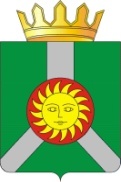 Об утверждении порядка регулирования тарифов на перевозки пассажиров и багажа всеми видами общественного транспорта в городском, пригородном и междугородном сообщении (кроме железнодорожного транспорта) по городским, пригородным и междугородным муниципальным маршрутам в  муниципальном образовании «Колпашевский район» (в редакции постановлений Администрации Колпашевского района от 29.06.2021 № 797, от 18.08.2023 № 754)№ п/пНаименование организацииИННДата, номер контрактаНомер маршрутаНаименование маршрутаВид маршрута (городской, пригородный, междугородный)Протяженность маршрута от начальной до конечной остановки, км.№ п/пНомер маршрутаНаименование маршрутаВид маршрута (городской, пригородный, междугородный)Планируемая загруженность автомобильного транспорта по категориям, %Планируемая загруженность автомобильного транспорта по категориям, %М2М3№ п/пНаименование документа№ страницы от__ до__1Калькуляция экономически обоснованной стоимости 1 км пробега пассажирского транспортного средства на _____год2Производственная программа перевозчика на перевозку автомобильным общественным транспортом (Форма 1)3Расчет величины расходов на оплату труда водителей автобусов и кондукторов (Форма 2)4Расчет расходов на топливо для автобусов (Форма 3)5Расчет расходов на износ и ремонт шин автобусов (Форма 4)6Расчет расходов на техническое обслуживание и ремонт (Форма 5)7Расчет амортизации пассажирских транспортных средств на 1 км пробега (Форма 6), (предоставляется при наличии автобусов на балансе регулируемой организации)8Расчет арендной платы пассажирских транспортных средств на 1 км пробега (Форма 6.1), (при наличии арендованных автобусов)9Расчет прочих расходов по обычным видам деятельности в сумме с косвенными расходами (Форма 7)10Расчет экономически обоснованной стоимости перевозки 1 пассажира на городских маршрутах и (или) 1 пассажирокилометра на пригородных и междугородных муниципальных маршрутах (Форма 8)11Копии контрактов  на выполнение работ (услуг) по осуществлению регулярных перевозок по регулируемым тарифам автомобильным транспортом по соответствующим муниципальным маршрутам (городским и (или) пригородным и междугородным)12Копии паспортов всех транспортных средств, которыми осуществляется перевозка пассажиров и багажа на городских, пригородных и междугородных муниципальных маршрутах в муниципальном образовании «Колпашевский район» перевозчиком13Копия федерального отраслевого соглашения по автомобильному и городскому наземному пассажирскому транспорту (далее – Соглашение) и копия письма о присоединение к Соглашению (предоставляется только в случае присоединения перевозчика к Соглашению)14Копия межрегионального, регионального, отраслевого, территориального соглашения  регулирования отношений в сфере труда (далее – соглашение в сфере труда) (предоставляется только в случае подписания перевозчиком соглашения в сфере труда или присоединения перевозчика к соглашению  в сфере труда)15Копия статистической отчетности Форма 65-автотранс за отчетный год и отчетные периоды текущего года (предоставляются всеми регулируемыми организациями за исключением микропредприятий)16Копии налоговых деклараций (в зависимости от режима налогообложения) за предыдущий отчетный год и отчетные периоды текущего года17Копия бухгалтерской (финансовой) отчетности за отчетный год и отчетные периоды текущего года  (для субъектов малого предпринимательства упрощенная бухгалтерская (финансовая) отчетность) (предоставляется перевозчиками, кроме индивидуальных предпринимателей в случае, если в соответствии с законодательством Российской Федерации о налогах и сборах они ведут учет доходов или доходов и расходов и (или) иных объектов налогообложения либо физических показателей, характеризующих определенный вид предпринимательской деятельности)18Копии приказов по оплате труда водителей, кондукторов, ремонтных работников (штатное расписание) для юридических лиц, копии трудовых договоров для индивидуальных предпринимателей.19Копия расчёта по страховым взносам, предоставляемого в налоговый орган, за отчетный год и последний отчетный период текущего года20Копии форм по учету основных средств на все автобусы (акты о приеме-передаче объектов основных средств под Унифицированной формой № ОС-1)21Копии договоров аренды транспортных средств по всем арендованным автобусам с приложением копий платежных документов, подтверждающих оплату аренды за отчетный год и последний отчетный период текущего года22Другие документы, которые, по мнению перевозчика, имеют существенное значение для установления тарифов.